Ein BookTube-Video gestaltenDie VorarbeitArbeitsauftrag EA/PA (a und b sind zuhause zu erledigen)Wählen Sie einen Roman für Ihr BookTube-Video aus, der Ihre Lesegewohnheit stark herausfordert und nicht Ihren privaten Lesegewohnheiten entspricht. Besprechen Sie Ihre Auswahl mit Ihrem/Ihrer Lehrer*in.Lesen Sie den Roman aufmerksam, notieren Sie sich Ihre Beobachtungen zu Inhalt und Form sowie Ihren subjektiven Leseerfahrungen und recherchieren Sie Informationen über den/die Autor*in. 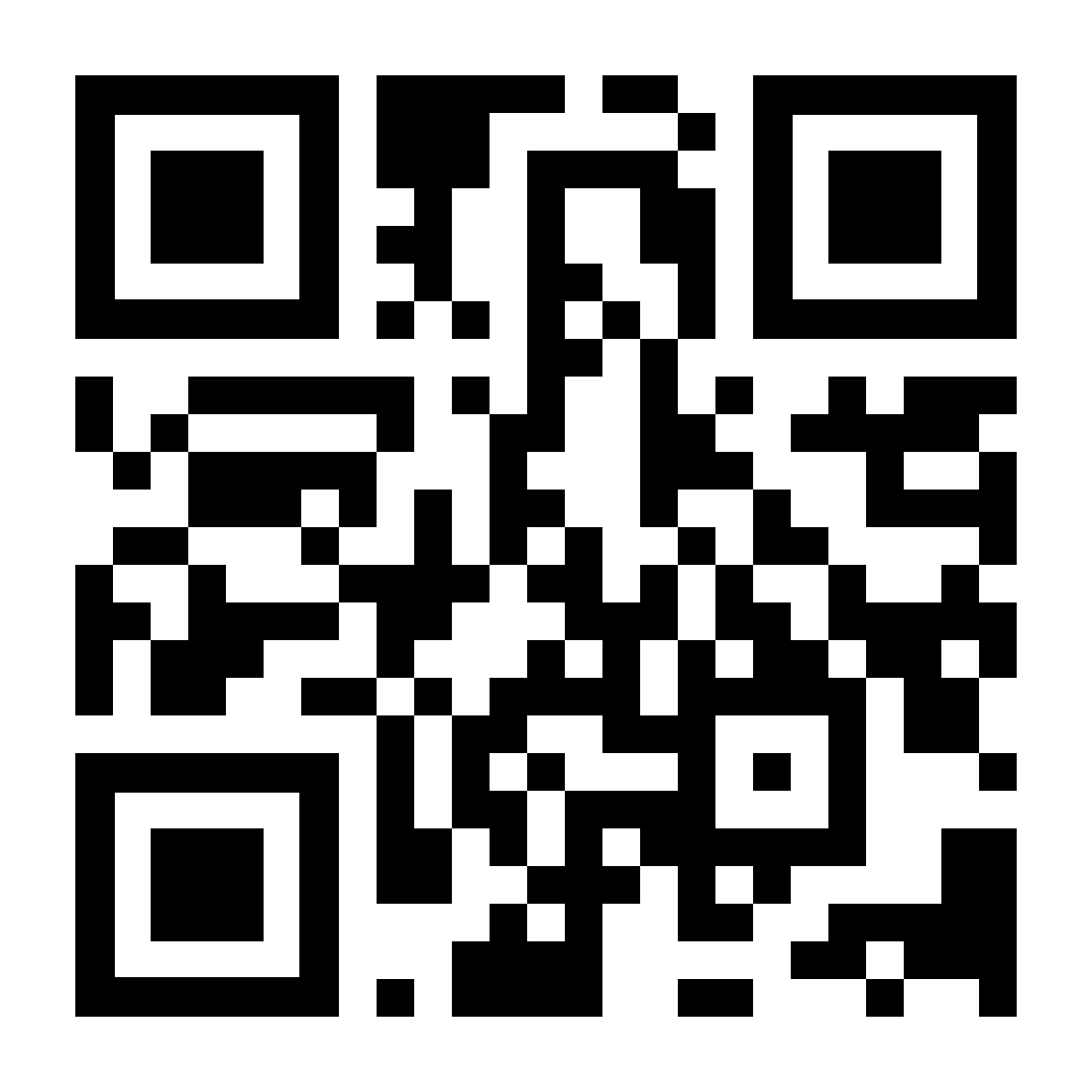 Sehen Sie sich das Video von "Buchgeschichten" an und notieren sie sich die genannten Handlungsschritte: https://bit.ly/2MOS4T6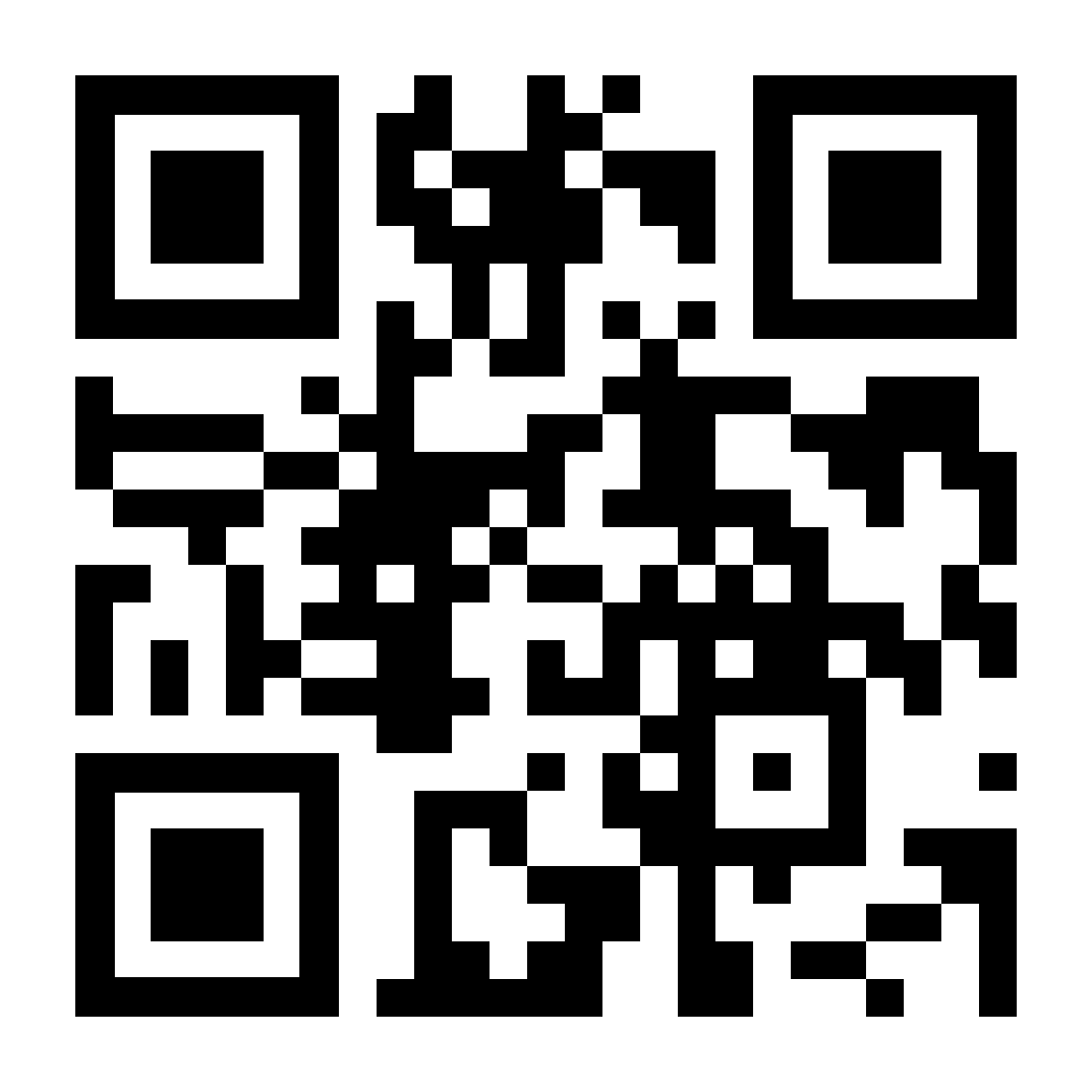 Erstellen Sie selbst zunächst eine Liste mit Bewertungskriterien, die Ihnen helfen das Buch schlussendlich zu empfehlen oder nicht. Hier können die Kriterien von Stefan Mesch zur Orientierung dienen: https://bit.ly/2lkhYlcSchreiben Sie mithilfe der Bewertungskriterien-Liste und der Checkliste für die Rezension ein Skript für Ihren BookTube-Beitrag. Beachten Sie: Der Beitrag soll zwischen drei und fünf Minuten lang sein. Notieren Sie auch, wie Ihr Filmset aussehen soll und welche Requisiten Sie ggf. benötigen.Tauschen Sie sich mit Ihrem Partner aus: Geben Sie sich gegenseitig Rückmeldung zu Ihrem Skript und proben Sie gemeinsam die Präsentation des Textes.Erstellen Sie eine Liste von 5 "NOT-TO-DOs", die Sie beim Dreh Ihres BookTube-Videos unbedingt berücksichtigt wollen.Organisieren Sie das benötigte Equipment (Kamera, Stativ, Licht, + x).Videos filmen und schneiden:Arbeitsauftrag EA/PAFilmen Sie ein eigenes BookTube-Video und achten Sie dabei auf eine gute Bild und Tonqualität.Schneiden Sie das Videomaterial zu einem drei- bis fünfminütigem Clip zusammen. Setzen Sie auch einen Vor- und Abspann.Sie finden unter den folgenden Links unterstützende Tutorials:Falls Sie sich im Video nicht zu erkennen geben möchten, können Sie Ihr Gesicht digital "zensieren". Hier ein Tutorial für DaVinci Resolve: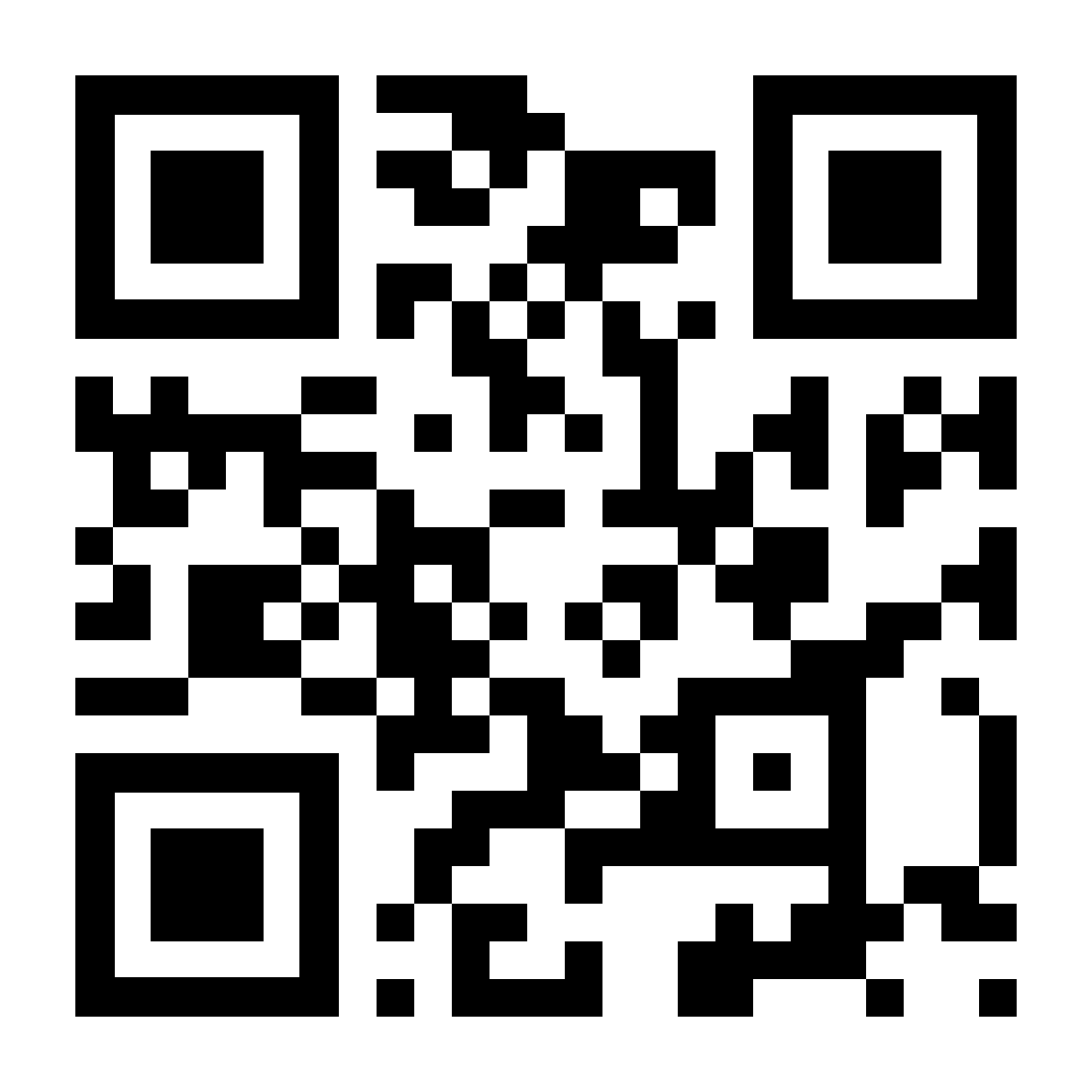 https:// bit.ly/2PxcouhHinweis:Wenn Sie mit Ihrem Smartphone oder Tablet arbeiten möchten, können Sie beispielsweise die App "KineMaster" für Android oder "IMovie" für iOS nutzen. alternativ eignet sich auch die App "FilmoraGo – Videoeditor", die für beide Betriebssysteme funktioniert.Videos teilen und kommentieren:Arbeitsauftrag PLENUMPräsentieren Sie Ihr Arbeitsergebnis im Kurs Ihren Mitschüler*innen.Geben Sie sich gegenseitig Rückmeldung in Form von "Kommentaren", ähnlich wie bei einem YouTube-Video. Diskutieren Sie vor dem Hintergrund Ihrer Kenntnisse über Datenschutz und die informationelle Selbstbestimmung die Frage, warum es im Rahmen des Unterrichts nicht möglich ist die Videos direkt auf die YouTube-Plattform zu laden und dort zu präsentieren.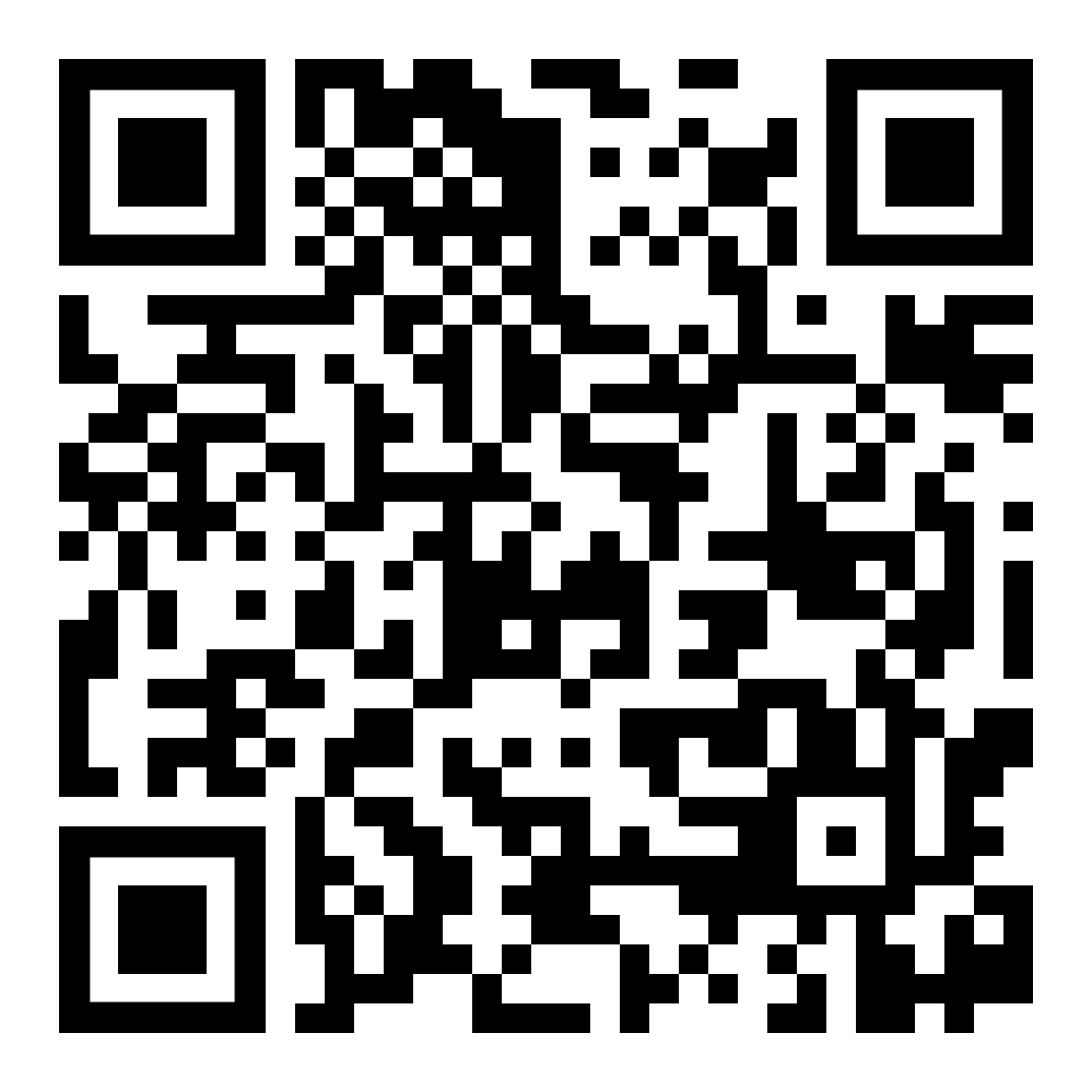 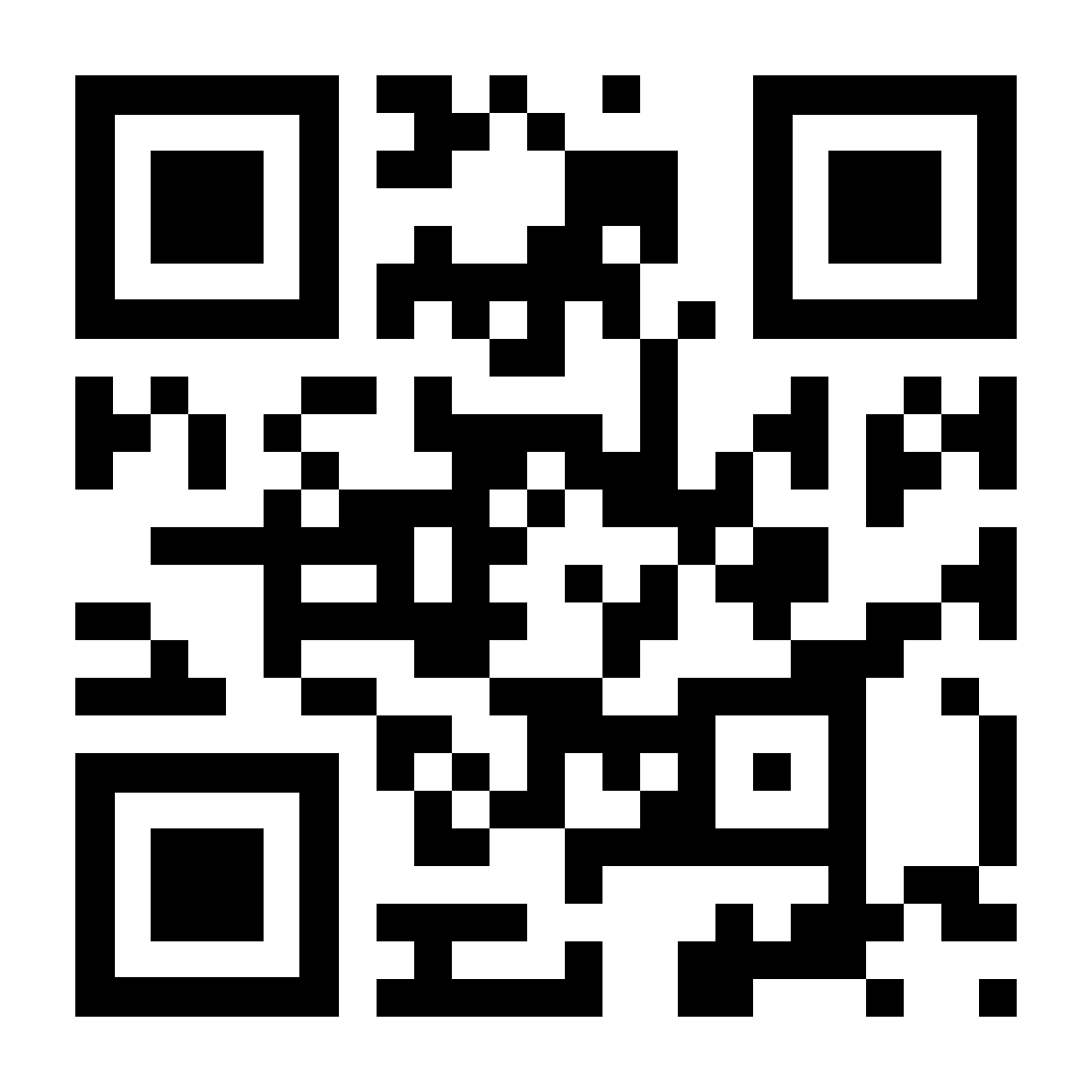 https://bit.ly/32qhhalhttps://bit.ly/2LhvikZhttps://bit.ly/32qhhalTutorial von Ale x: Movie Maker Anleitung für AnfängerTutorial von Eike Rösch, Medienpädagogik Praxisblog: Tutorial zum Videoschnitt mit iMovie11 – Teil Tutorial von Tenferenzu: Einführung in DaVinci Resolve 15